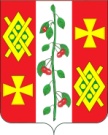 АДМИНИСТРАЦИЯ  КРАСНОСЕЛЬСКОГО  СЕЛЬСКОГО ПОСЕЛЕНИЯДИНСКОГО РАЙОНАПОСТАНОВЛЕНИЕот  28.11.2012                                                                                                                          № 170село КрасносельскоеОб утверждении изменений в генеральном плане Красносельского сельского поселения Динского района в части изменения функционального зонирования территории общественного центраВ соответствии с Градостроительным Кодексом Российской Федерации, Федеральным законом от 06.10.2003 № 131-ФЗ « Об общих принципах организации местного самоуправления в Российской Федерации», на основании заключения комиссии по проведению публичных слушаний на территории Красносельского сельского поселения от 18.07.2012 № 06/12, назначенные постановлением администрации Красносельского сельского поселения от 13.06.2012 № 62  п о с т а н о в л я ю:Утвердить изменения в генеральном плане Красносельского сельского поселения Динского района в части изменения функционального зонирования территории общественного центра.Контроль за выполнением настоящего постановления оставляю за собой.Опубликовать настоящее постановление в средствах массовой информации и разместить на  официальном сайте администрации.Постановление вступает в силу со дня его опубликования.Глава Красносельского сельского поселения                                                                                  М.В.Кныш                                                                      